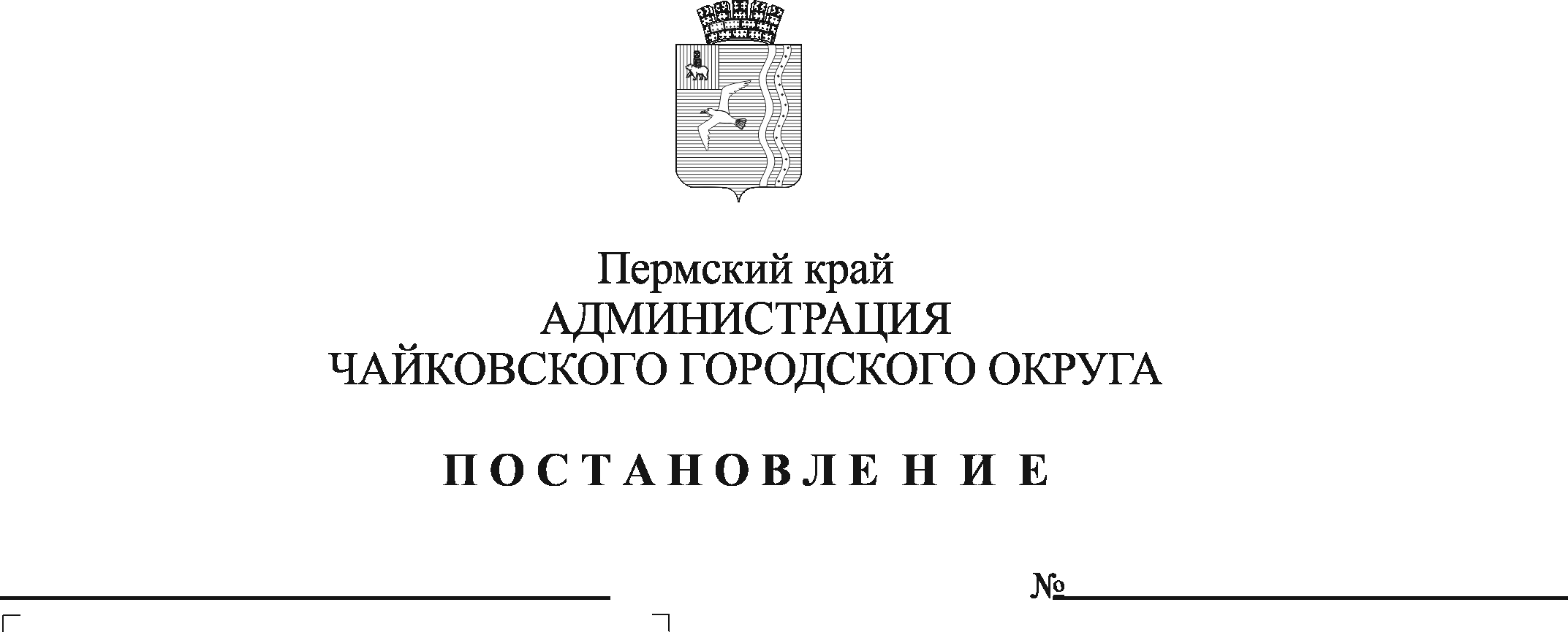 На основании Федерального закона от 6 октября 2003 г. №131-ФЗ «Об общих принципах организации местного самоуправления в Российской Федерации», Устава Чайковского городского округаПОСТАНОВЛЯЮ:1. Внести в Порядок координации выполнения земляных работ на территории Чайковского городского округа, утвержденный постановлением администрации Чайковского городского округа от 21 февраля 2020 г. №178 (далее – Порядок) следующие изменения:1.1. пункт 2.1 изложить в следующей редакции:«2.1. Разрешение на производство земляных работ на территории Чайковского городского округа (далее – Разрешение) выдается Управлением жилищно-коммунального хозяйства и транспорта администрации Чайковского городского округа (далее – Уполномоченный орган) в соответствии с Административным регламентом предоставления муниципальной услуги «Предоставление разрешения на осуществление земляных работ», утвержденным постановлением администрации Чайковского городского округа от 27 декабря 2021 г. №1402 (далее – Административный регламент). Копия выданного разрешения направляется в МКУ «Жилкомэнергосервис» для сведения.»;1.2. приложение 2 к Порядку изложить в редакции согласно приложению к настоящему постановлению.2. Опубликовать постановление в газете «Огни Камы» и разместить на официальном сайте администрации Чайковского городского округа.3. Постановление вступает в силу после его официального опубликования.Глава городского округа –глава администрацииЧайковского городского округа 					Ю.Г. ВостриковПриложение к постановлению администрации Чайковского городского округаот ______________№ПРЕДПИСАНИЕоб устранении выявленных дефектов после производстваземляных работот "__" __________ 20___ г. № _____В ходе приемки выполненных земляных работ «___» _________________ 20____ г.были выявлены следующие дефекты: ___________________________________________________________________________________________________________________________________________________________________________________________________________________________________________________________________________(описание выявленных дефектов)Выявленные дефекты необходимо устранить в срок до «___» __________ 20___ г.(включительно).Об устранении выявленных недостатков сообщить в Управление ЖКХ и транспорта администрации Чайковского городского округа в течение 3 рабочих дней со дня их устранения.Также сообщаем, что в соответствии со статьей 6.4.1 Закона Пермского края от 6 апреля 2015 г. № 460-ПК «Об административных правонарушениях в Пермском крае» за нарушение порядка проведения земляных работ предусмотрена административная ответственность.Представитель отдела ЖКХ Управления ЖКХ и  транспорта  администрацииЧайковского городского округа       /_______________________/_____________/                                                                                должность             ФИО/___________/   подписьПредставитель МКУ «Жилкомэнергосервис» /____________________/_____________/                                                                                               должность             ФИО/___________/   подписьНачальник Управления ЖКХ и транспортаадминистрации Чайковского городского округа ___________ ___________________                                                                                           подпись          ФИО«___» __________ 20__ г.